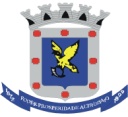 DOCUMENTOS NECESSÁRIOS:REQUER PRÓPRIO DEVIDAMENTE PREENCHIDO;JUSTIFICATIVA DO PEDIDO;COMPROVANTE DE MATRÍCULA OU DE PERMANÊNCIA NO CURSO, INCLUINDO DATAS E HORÁRIOS PRETENDIDOS;ÚLTIMO CONTRACHEQUE.